ПРИЛОЖЕНИЕ к распоряжению администрации Ачинеровского СМО РКот ___________ № ____АКТ ОСМОТРА здания, сооружения или объекта незавершенного строительствапри выявлении правообладателей ранее учтенныхобъектов недвижимости"11" октября 2022 г.                             N 10Настоящий акт составлен в результате проведенного 11.10.2022 г 14 ч 20 мин    указывается дата и время осмотра (число и месяц, год, минуты, часы)осмотра объекта недвижимости:_____________здание (жилой дом) ______________                             указывается вид объекта недвижимости: здание,                                   сооружение, объект незавершенного                                             строительствакадастровый (или иной государственный учетный) номер 08:10:070101:202______    указывается при наличии кадастровый номер или иной государственный        учетный номер (например, инвентарный) объекта недвижимостирасположенного: Республика Калмыкия, Черноземельский район, п. Ачинеры, ул.З.М.Шанкиева, д.6_____________________________________________________________                указывается адрес объекта недвижимости (при наличии) либо                         местоположение (при отсутствии адреса)на земельном участке с кадастровым номером _____08:10:070101:202_______расположенном: Республика Калмыкия,Черноземельский район, п.Ачинеры, ул. З.М.Шанкиева,д.6__________________________________________________________________________указывается адрес или местоположение объекта недвижимостикомиссией по проведению осмотра здания, сооружения или объектов незавершенного строительства при проведении мероприятий по выявлению правообладателей ранее учтенных объектов недвижимости Администрации Ачинеровского СМО РК_____________           указывается наименование органа исполнительной власти субъекта РФв составе: Председатель комиссии:МукабеновДорджи Михайлович – Глава Ачинеровского сельского муниципального образования Республики Калмыкия (ахлачи),Секретарь комиссии: Лиджигоряева Лариса Николаевна -  специалист Ачинеровского сельского муниципального образования Республики Калмыкия,ОршаеваЦаган Николаевна – депутат Собрания депутатов Ачинеровского сельского муниципального образования Республики Калмыкияприводится состав комиссии (фамилия, имя, отчество, должность                   каждого члена комиссии (при наличии)______________в отсутствие__________________ лица, выявленного в качестве указать нужное: "в присутствии" или "в отсутствие"правообладателя указанного ранее учтенного объекта недвижимости.    При  осмотре  осуществленафотофиксация объекта недвижимости. Материалыфотофиксации прилагаются.Осмотр проведен в форме визуального осмотра______________________________указать нужное: "в форме визуального осмотра", "с применением технических средств", если осмотрпроведен с применением технических средсв дополнительно указываются наименование и модель использованного технического средства    В  результате  проведенного  осмотра  установлено,  что  ранее учтенныйобъект недвижимости     существует______________________________________________.  (указать нужное: существует, прекратил существование)Подписи членов комиссии:Председатель комиссии:         ________________ Д.М.МукабеновЧлены комиссии:                ________________ Л.Н.Лиджигоряева ________________ Ц.Н.ОршаеваПРИЛОЖЕНИЕ к акту осмотра здания, сооруженияили объекта незавершенного строительства при выявлении правообладателя ранее учтенных объектов недвижимости от 11.10.2022Фототаблица(Республика Калмыкия, Черноземельский район,пос.Ачинеры, ул.З.М.Шанкиева д.6)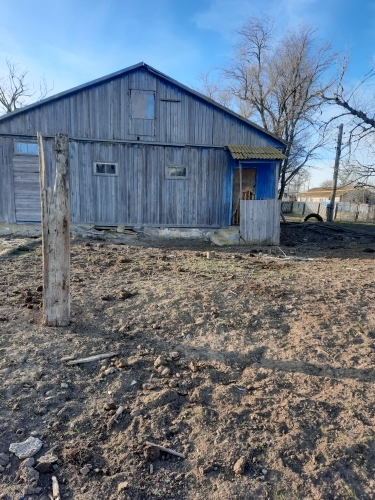 